NOME:									DATA:	Exercício de Estudo de rótulos e avaliação nutricional de alimentos – Ciências 8º ano1)  Qual dos alimentos abaixo possui uma grande quantidade de nutrientes que atuam como construtores no nosso organismo?a) Feijãob) Carnec) Arrozd) Batata-frita2) O que pode acontecer conosco quando se ingere mais calorias que o necessário?a) Anemiab) Anorexiac) Obesidaded) Perda de peso3) Alimentos como macarrão, arroz, batata, bolos e biscoitos são ricos em:a) Lipídeosb) Vitaminasc) Amidod) Proteínas4) Os rótulos dos alimentos apresentam várias informações que são úteis aos consumidores.Abaixo, são apresentadas as informações nutricionais de uma gelatina comum e uma gelatina light.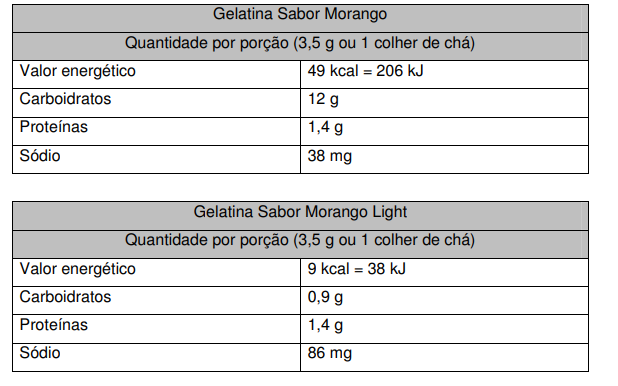 Neste caso, pode-se afirmar que a gelatina light apresenta:(A) menos calorias e menos sódio.(B) menos calorias e mais sódio.(C) menos proteínas e mais calorias.(D) menos proteínas e mais carboidratos.5) Para que os músculos se desenvolvam normalmente, é necessária a ingestão de uma grande quantidade de proteínas na alimentação.Assinale a opção abaixo que contém somente alimentos ricos em proteínas.(A) Carne e ovos(B) Macarrão e legumes(C) Legumes e Verduras(D) Pão e verdurasGABARITOQuestão 1Questão 2Questão 3Questão 4Questão 5ACCBA